This Checklist should be submitted with the K-State 2025 Strategic Action and Alignment Plan Template to identify how your plan links to the K-State 2025 themes/common elements, outcomes, and university benchmark and thematic goal metrics.The following is a list of the Visionary Goal Benchmark (B) Metrics included in the K-State 2025 Visionary Plan. Please place an “X” to the left of each Metric that is supported by your College’s/Major Unit’s/Department’s Strategic Action Plan.The following is a list of all the Common Elements (CE) included in the K-State 2025 Visionary Plan. Please place an “X” to the left of each Common Element that is supported by your College’s/Major Unit’s/Department’s Strategic Action Plan.The following is a table of all the University outcomes by each Thematic Goal and time-frame, as well as the University Thematic Goal Metrics. Please place an “X” to the left of each University thematic goal, outcome, and metric that is supported by your College’s/Major Unit’s/Department’s Strategic Action Plan.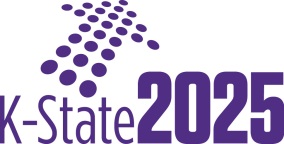 K-State 2025 University Strategic Action Planning Alignment ChecklistK-State 2025 University Strategic Action Planning Alignment ChecklistK-State 2025 University Strategic Action Planning Alignment ChecklistCollege or Major Unit:College or Major Unit:Department:Visionary Goal:By 2025 Kansas State University will be recognized as one of the nation’s Top 50 Public Research Universities.Visionary Goal:By 2025 Kansas State University will be recognized as one of the nation’s Top 50 Public Research Universities.	Benchmark Metrics	Benchmark MetricsB-1 – Total research and development expendituresB-2 – Endowment poolB-3 – Number of national academy membersB-4 – Number of faculty awardsB-5 – Number of doctorates granted annuallyB-6 – Freshman-to-sophomore retention rateB-7 – Six-year graduation rateB-8 – Percent of undergraduate students involved in researchCommon ElementsCommon ElementsCE-1 – Communications and MarketingCE-2 – CultureCE-3 – DiversityCE-4 – External ConstituentsCE-5 – FundingCE-6 – InternationalCE-7 – SustainabilityCE-8 – TechnologyThematic Goal I: Research, Scholarly and Creative Activities, and Discovery (RSCAD) Create a culture of excellence that results in flourishing, sustainable, and widely recognized research, scholarly and creative activities, and discovery in a variety of disciplines and endeavors that benefit society as a whole.Thematic Goal I: Research, Scholarly and Creative Activities, and Discovery (RSCAD) Create a culture of excellence that results in flourishing, sustainable, and widely recognized research, scholarly and creative activities, and discovery in a variety of disciplines and endeavors that benefit society as a whole.Thematic Goal I: Research, Scholarly and Creative Activities, and Discovery (RSCAD) Create a culture of excellence that results in flourishing, sustainable, and widely recognized research, scholarly and creative activities, and discovery in a variety of disciplines and endeavors that benefit society as a whole.Thematic Goal I: Research, Scholarly and Creative Activities, and Discovery (RSCAD) Create a culture of excellence that results in flourishing, sustainable, and widely recognized research, scholarly and creative activities, and discovery in a variety of disciplines and endeavors that benefit society as a whole.Thematic Goal I: Research, Scholarly and Creative Activities, and Discovery (RSCAD) Create a culture of excellence that results in flourishing, sustainable, and widely recognized research, scholarly and creative activities, and discovery in a variety of disciplines and endeavors that benefit society as a whole.Short Term Outcomes (2014 – 2015)Short Term Outcomes (2014 – 2015)Intermediate Outcomes (2016 – 2020)Intermediate Outcomes (2016 – 2020)Long Term Outcomes (2021 – 2025)Long Term Outcomes (2021 – 2025)T1-A – Increased intellectual and financial capital to support RSCADT1-I – Intellectual and financial capital in place for expanded RSCAD effortsT1-N – Fifty nationally recognized K-State researchers, a high proportion of which are  members of their national academiesT1-B – More clusters/centers of collaborative RSCAD focusT1-J – Greater proportion of nationally and internationally recognized award-winning faculty in RSCAD programsT1-O – Extramural funding competitive with our benchmark institutionsT1-C – Increased funding for investigator-based research, research centers, and graduate training grantsT1-K – Nationally and internationally recognized research centersT1-P – Research and development expenditures competitive with benchmark institutionsT1-D – Tuition waivers for all GRAsT1-L – Recognized for prominent and productive placement of our graduatesT1-Q – Competitive amongst our peers in the percentage of undergraduates involved in researchT1-E – Competitive compensation and support available to GRAs, GTAs, and GasT1-M – Increased participation by undergraduates in expanded opportunities in researchT1-F – Enhanced and systematic approach for UG researchT1-G – Successful recruitment, retention, evaluation, compensation, and rewards strategies in place to support RSCAD needsT1-H – Enhanced visibility and appreciation for research, discovery, and scholarly and creative activities	Metrics for Thematic Goal I	Metrics for Thematic Goal I	Metrics for Thematic Goal I	Metrics for Thematic Goal I	Metrics for Thematic Goal I	Metrics for Thematic Goal IT1-1 – # of interdisciplinary research projects, institutes, and centersT1-1 – # of interdisciplinary research projects, institutes, and centersT1-1 – # of interdisciplinary research projects, institutes, and centersT1-1 – # of interdisciplinary research projects, institutes, and centersT1-1 – # of interdisciplinary research projects, institutes, and centersT1-2 – Total sponsored extramural funding expendituresT1-2 – Total sponsored extramural funding expendituresT1-2 – Total sponsored extramural funding expendituresT1-2 – Total sponsored extramural funding expendituresT1-2 – Total sponsored extramural funding expendituresT1-3 – # of juried, adjudicated, or externally vetted performances, shows and designsT1-3 – # of juried, adjudicated, or externally vetted performances, shows and designsT1-3 – # of juried, adjudicated, or externally vetted performances, shows and designsT1-3 – # of juried, adjudicated, or externally vetted performances, shows and designsT1-3 – # of juried, adjudicated, or externally vetted performances, shows and designsT1-4 – # of refereed scholarly publications per academic year and allocated faculty memberT1-4 – # of refereed scholarly publications per academic year and allocated faculty memberT1-4 – # of refereed scholarly publications per academic year and allocated faculty memberT1-4 – # of refereed scholarly publications per academic year and allocated faculty memberT1-4 – # of refereed scholarly publications per academic year and allocated faculty memberT1-5 – Total international research and development expendituresT1-5 – Total international research and development expendituresT1-5 – Total international research and development expendituresT1-5 – Total international research and development expendituresT1-5 – Total international research and development expendituresThematic Goal II: Undergraduate Educational ExperienceBuild a connected, diverse, empowered, engaged, participatory culture of learning and excellence that promotes undergraduate student success and prepares students for their professional, community, social, and personal lives.Thematic Goal II: Undergraduate Educational ExperienceBuild a connected, diverse, empowered, engaged, participatory culture of learning and excellence that promotes undergraduate student success and prepares students for their professional, community, social, and personal lives.Thematic Goal II: Undergraduate Educational ExperienceBuild a connected, diverse, empowered, engaged, participatory culture of learning and excellence that promotes undergraduate student success and prepares students for their professional, community, social, and personal lives.Thematic Goal II: Undergraduate Educational ExperienceBuild a connected, diverse, empowered, engaged, participatory culture of learning and excellence that promotes undergraduate student success and prepares students for their professional, community, social, and personal lives.Thematic Goal II: Undergraduate Educational ExperienceBuild a connected, diverse, empowered, engaged, participatory culture of learning and excellence that promotes undergraduate student success and prepares students for their professional, community, social, and personal lives.Short Term Outcomes (2014 – 2015)Short Term Outcomes (2014 – 2015)Intermediate Outcomes (2016 – 2020)Intermediate Outcomes (2016 – 2020)Long Term Outcomes (2021 – 2025)Long Term Outcomes (2021 – 2025)T2-A – Excellent, customized academic advising and services available to all students to support their success and degree completionT2-I – Integrated learning communities experienced by students, faculty, and staff that promote student success within a culture of excellenceT2-O – An undergraduate educational experience recognized as one of the best among the nation's Top 50 Public Research UniversitiesT2-B – Engaged students benefitting from high impact educational practices used by excellent faculty and staff across the universityT2-J – Excellent reputation for high quality teaching and advising that prepares students for their professional, community, social, and personal livesT2-P – Faculty teaching and advising awards comparable to our benchmark institutionsT2-C – Increased participation by undergraduates in expanded opportunities for meaningful researchT2-K – Superior and diverse faculty recognized for teaching excellenceT2-Q – Freshman to Sophomore retention ratios comparable to benchmark institutionsT2-D – Successful integration of undergraduate education and meaningful research is standard practiceT2-L – All UG students engaged in a diversity of experiences that expand their viewpointT2-R – Six-Year graduation rates comparable to benchmark institutionsT2-E – Effective evaluation practices that recognize and reward teaching, advising, and life-long learning/professional developmentT2-M – Increased undergraduate contributions in the creation of scholarship through researchT2-F – Effective system in place that supports and promotes teaching excellenceT2-N – Ongoing improvement of six-year graduation rates and retention ratiosT2-G – Successful recruitment and retention strategies that address our entire student populationT2-H – Improved six-year graduation rates and retention ratios	Metrics for Thematic Goal II	Metrics for Thematic Goal II	Metrics for Thematic Goal II	Metrics for Thematic Goal II	Metrics for Thematic Goal II	Metrics for Thematic Goal IIT2-1 – # and % of undergraduate students participating in a meaningful international experience T2-1 – # and % of undergraduate students participating in a meaningful international experience T2-1 – # and % of undergraduate students participating in a meaningful international experience T2-1 – # and % of undergraduate students participating in a meaningful international experience T2-1 – # and % of undergraduate students participating in a meaningful international experience T2-2 – # and % of undergraduate students completing an experiential learning experience T2-2 – # and % of undergraduate students completing an experiential learning experience T2-2 – # and % of undergraduate students completing an experiential learning experience T2-2 – # and % of undergraduate students completing an experiential learning experience T2-2 – # and % of undergraduate students completing an experiential learning experience T2-3 – Total funding awarded for undergraduate scholarship support T2-3 – Total funding awarded for undergraduate scholarship support T2-3 – Total funding awarded for undergraduate scholarship support T2-3 – Total funding awarded for undergraduate scholarship support T2-3 – Total funding awarded for undergraduate scholarship support T2-4 – # and % of students participating in an undergraduate student success program T2-4 – # and % of students participating in an undergraduate student success program T2-4 – # and % of students participating in an undergraduate student success program T2-4 – # and % of students participating in an undergraduate student success program T2-4 – # and % of students participating in an undergraduate student success program T2-5 – # of students awarded national and international prestigious scholarships T2-5 – # of students awarded national and international prestigious scholarships T2-5 – # of students awarded national and international prestigious scholarships T2-5 – # of students awarded national and international prestigious scholarships T2-5 – # of students awarded national and international prestigious scholarships T2-6 – % of undergraduate enrollment by demographic group T2-6 – % of undergraduate enrollment by demographic group T2-6 – % of undergraduate enrollment by demographic group T2-6 – % of undergraduate enrollment by demographic group T2-6 – % of undergraduate enrollment by demographic group T2-7 – Student satisfaction and utilization rates T2-7 – Student satisfaction and utilization rates T2-7 – Student satisfaction and utilization rates T2-7 – Student satisfaction and utilization rates T2-7 – Student satisfaction and utilization rates Thematic Goal III: Graduate Scholarly ExperienceAdvance a culture of excellence that attracts highly talented, diverse graduate students and produces graduates recognized as outstanding in their respective professions.Thematic Goal III: Graduate Scholarly ExperienceAdvance a culture of excellence that attracts highly talented, diverse graduate students and produces graduates recognized as outstanding in their respective professions.Thematic Goal III: Graduate Scholarly ExperienceAdvance a culture of excellence that attracts highly talented, diverse graduate students and produces graduates recognized as outstanding in their respective professions.Thematic Goal III: Graduate Scholarly ExperienceAdvance a culture of excellence that attracts highly talented, diverse graduate students and produces graduates recognized as outstanding in their respective professions.Thematic Goal III: Graduate Scholarly ExperienceAdvance a culture of excellence that attracts highly talented, diverse graduate students and produces graduates recognized as outstanding in their respective professions.Short Term Outcomes (2014 – 2015)Short Term Outcomes (2014 – 2015)Intermediate Outcomes (2016 – 2020)Intermediate Outcomes (2016 – 2020)Long Term Outcomes (2021 – 2025)Long Term Outcomes (2021 – 2025)T3-A – Competitive compensation and support available for GRAs, GTAs, and GAsT3-I – Increased participation by our graduate students in unique high level learning and experiential trainingT3-N – National and international reputation for outstanding graduates with demonstrable career successT3-B – Tuition waivers for all GRAsT3-J – Expanded reputation for outstanding graduates with the critical skill sets needed to excel in their careers in a global environmentT3-O – World-class reputation as a preferred destination for outstanding graduate studentsT3-C – Engaged graduate students integrated in university life with enhanced visibility and appreciationT3-K – Increased funding for graduate research and teachingT3-P – Stable funding for graduate research and teaching competitive with benchmark institutionsT3-D – Outstanding mentoring for our graduate studentsT3-L – Increased number of nationally and internationally recognized award-winning graduate facultyT3-Q – Doctorates Awarded comparable with benchmark institutionsT3-E – Expectation of excellence for the graduate scholarly experienceT3-M – Increased number of Doctorates AwardedT3-F – Increased capacity to secure funding for graduate research and teachingT3-G – Broader spectrum and greater overall number of courses offered at the graduate, and especially at the PhD levelT3-H – Expanded partnerships with industry and government to provide high level learning and experiential training opportunities for graduate students	Metrics for Thematic Goal III	Metrics for Thematic Goal III	Metrics for Thematic Goal III	Metrics for Thematic Goal III	Metrics for Thematic Goal III	Metrics for Thematic Goal IIIT3-1 – # and % of graduate students with assistantships, endowed scholarships, and fellowshipsT3-1 – # and % of graduate students with assistantships, endowed scholarships, and fellowshipsT3-1 – # and % of graduate students with assistantships, endowed scholarships, and fellowshipsT3-1 – # and % of graduate students with assistantships, endowed scholarships, and fellowshipsT3-1 – # and % of graduate students with assistantships, endowed scholarships, and fellowshipsT3-2 – Total funds awarded for graduate assistantships, endowed scholarships, and fellowshipsT3-2 – Total funds awarded for graduate assistantships, endowed scholarships, and fellowshipsT3-2 – Total funds awarded for graduate assistantships, endowed scholarships, and fellowshipsT3-2 – Total funds awarded for graduate assistantships, endowed scholarships, and fellowshipsT3-2 – Total funds awarded for graduate assistantships, endowed scholarships, and fellowshipsT3-3 – # and % of graduate programs offering competitive compensation and support packagesT3-3 – # and % of graduate programs offering competitive compensation and support packagesT3-3 – # and % of graduate programs offering competitive compensation and support packagesT3-3 – # and % of graduate programs offering competitive compensation and support packagesT3-3 – # and % of graduate programs offering competitive compensation and support packagesT3-4 – # of private/public sector partnerships supporting graduate experiential training opportunitiesT3-4 – # of private/public sector partnerships supporting graduate experiential training opportunitiesT3-4 – # of private/public sector partnerships supporting graduate experiential training opportunitiesT3-4 – # of private/public sector partnerships supporting graduate experiential training opportunitiesT3-4 – # of private/public sector partnerships supporting graduate experiential training opportunitiesT3-5 – # of graduate students participating in a unique high level learning and experiential trainingT3-5 – # of graduate students participating in a unique high level learning and experiential trainingT3-5 – # of graduate students participating in a unique high level learning and experiential trainingT3-5 – # of graduate students participating in a unique high level learning and experiential trainingT3-5 – # of graduate students participating in a unique high level learning and experiential trainingT3-6 – # of graduate terminal degrees awardedT3-6 – # of graduate terminal degrees awardedT3-6 – # of graduate terminal degrees awardedT3-6 – # of graduate terminal degrees awardedT3-6 – # of graduate terminal degrees awardedT3-7 – Total graduate students enrolled by demographic group and degree typeT3-7 – Total graduate students enrolled by demographic group and degree typeT3-7 – Total graduate students enrolled by demographic group and degree typeT3-7 – Total graduate students enrolled by demographic group and degree typeT3-7 – Total graduate students enrolled by demographic group and degree typeT3-8 – Graduate student satisfaction and utilization ratesT3-8 – Graduate student satisfaction and utilization ratesT3-8 – Graduate student satisfaction and utilization ratesT3-8 – Graduate student satisfaction and utilization ratesT3-8 – Graduate student satisfaction and utilization ratesThematic Goal IV: Engagement, Extension, Outreach and ServiceBe a national leader and model for a re-invented and transformed public research land-grant university integrating research, education, and engagement. [Engagement refers to all EEOS (engagement, extension, outreach, and service]Thematic Goal IV: Engagement, Extension, Outreach and ServiceBe a national leader and model for a re-invented and transformed public research land-grant university integrating research, education, and engagement. [Engagement refers to all EEOS (engagement, extension, outreach, and service]Thematic Goal IV: Engagement, Extension, Outreach and ServiceBe a national leader and model for a re-invented and transformed public research land-grant university integrating research, education, and engagement. [Engagement refers to all EEOS (engagement, extension, outreach, and service]Thematic Goal IV: Engagement, Extension, Outreach and ServiceBe a national leader and model for a re-invented and transformed public research land-grant university integrating research, education, and engagement. [Engagement refers to all EEOS (engagement, extension, outreach, and service]Thematic Goal IV: Engagement, Extension, Outreach and ServiceBe a national leader and model for a re-invented and transformed public research land-grant university integrating research, education, and engagement. [Engagement refers to all EEOS (engagement, extension, outreach, and service]Short Term Outcomes (2014 – 2015)Short Term Outcomes (2014 – 2015)Intermediate Outcomes (2016 – 2020)Intermediate Outcomes (2016 – 2020)Long Term Outcomes (2021 – 2025)Long Term Outcomes (2021 – 2025)T4-A – Enhanced integration between academics and student service learningT4-H – Exposure on a national level as a leader/partner engaged in significant social, political, health, economic and, environmental issuesT4-N – Nationally recognized as a leader in and model for a re-invented and transformed land -grant university integrating research, education, and engagementT4-B – Increased participation by undergraduates in expanded opportunities for meaningful Engagement experiencesT4-I – All undergraduate students engaged in at least one engagement /service learning projectT4-O – Nationally and internationally recognized as leaders in Engagement on a global scaleT4-C – Increased recognition of our services as a source of expertise, information, and tools for disciplines worldwideT4-J – Increased number of graduate students involved in EngagementT4-P – Recognized as a leader in Engagement reaching both rural and urban communitiesT4-D – Increased numbers and diversity of faculty and staff participating in EngagementT4-K – Increased appreciation by K-State graduates for lifelong involvement in engagement and serviceT4-E – Increased extramural funding for Engagement initiatives at the local, state, national, and international levelT4-L – Increased capacity to respond to emergencies worldwideT4-F – Recognition as leaders in Engagement within our state and nationT4-M – Preferred destination for faculty, staff, and students who value Engagement as integral to their academic and personal livesT4-G – Enhanced visibility and appreciation for Engagement and its interconnectedness with research and education within our university community	Metrics for Thematic Goal IV	Metrics for Thematic Goal IV	Metrics for Thematic Goal IV	Metrics for Thematic Goal IV	Metrics for Thematic Goal IV	Metrics for Thematic Goal IVT4-1 – # and % of undergraduate students participating in engagement/service learning T4-1 – # and % of undergraduate students participating in engagement/service learning T4-1 – # and % of undergraduate students participating in engagement/service learning T4-1 – # and % of undergraduate students participating in engagement/service learning T4-1 – # and % of undergraduate students participating in engagement/service learning T4-2 – Total extramural-funded expenditures for Engagement initiatives at the local, state, national, and international level T4-2 – Total extramural-funded expenditures for Engagement initiatives at the local, state, national, and international level T4-2 – Total extramural-funded expenditures for Engagement initiatives at the local, state, national, and international level T4-2 – Total extramural-funded expenditures for Engagement initiatives at the local, state, national, and international level T4-2 – Total extramural-funded expenditures for Engagement initiatives at the local, state, national, and international level T4-3 – # of partnerships by sector and geographic boundary supporting collaborative research, education, and engagement T4-3 – # of partnerships by sector and geographic boundary supporting collaborative research, education, and engagement T4-3 – # of partnerships by sector and geographic boundary supporting collaborative research, education, and engagement T4-3 – # of partnerships by sector and geographic boundary supporting collaborative research, education, and engagement T4-3 – # of partnerships by sector and geographic boundary supporting collaborative research, education, and engagement T4-4 – # of engagement activities and programs disaggregated by geographic boundaries T4-4 – # of engagement activities and programs disaggregated by geographic boundaries T4-4 – # of engagement activities and programs disaggregated by geographic boundaries T4-4 – # of engagement activities and programs disaggregated by geographic boundaries T4-4 – # of engagement activities and programs disaggregated by geographic boundaries T4-5 – # of participants involved in community-based research and outreach projects T4-5 – # of participants involved in community-based research and outreach projects T4-5 – # of participants involved in community-based research and outreach projects T4-5 – # of participants involved in community-based research and outreach projects T4-5 – # of participants involved in community-based research and outreach projects T4-6 – Economic impacts on rural and urban communities in Kansas T4-6 – Economic impacts on rural and urban communities in Kansas T4-6 – Economic impacts on rural and urban communities in Kansas T4-6 – Economic impacts on rural and urban communities in Kansas T4-6 – Economic impacts on rural and urban communities in Kansas Thematic Goal V: Faculty and StaffFoster a work environment that encourages creativity, excellence, and high morale in faculty and staff, responds to changing needs, embraces diversity, values communication and collaboration, and is respectful, trusting, fair, and collegial for all.Thematic Goal V: Faculty and StaffFoster a work environment that encourages creativity, excellence, and high morale in faculty and staff, responds to changing needs, embraces diversity, values communication and collaboration, and is respectful, trusting, fair, and collegial for all.Thematic Goal V: Faculty and StaffFoster a work environment that encourages creativity, excellence, and high morale in faculty and staff, responds to changing needs, embraces diversity, values communication and collaboration, and is respectful, trusting, fair, and collegial for all.Thematic Goal V: Faculty and StaffFoster a work environment that encourages creativity, excellence, and high morale in faculty and staff, responds to changing needs, embraces diversity, values communication and collaboration, and is respectful, trusting, fair, and collegial for all.Thematic Goal V: Faculty and StaffFoster a work environment that encourages creativity, excellence, and high morale in faculty and staff, responds to changing needs, embraces diversity, values communication and collaboration, and is respectful, trusting, fair, and collegial for all.Short Term Outcomes (2014 – 2015)Short Term Outcomes (2014 – 2015)Intermediate Outcomes (2016 – 2020)Intermediate Outcomes (2016 – 2020)Long Term Outcomes (2021 – 2025)Long Term Outcomes (2021 – 2025)T5-A – Total compensation competitive with aspirant university and regional employers for faculty and staff in high priority areasT5-E – Total compensation competitive with aspirant university and regional employers for all employeesT5-H – Talented and high performing, diverse workforce recognized for excellence and award-winning faculty and researchersT5-B – Efficient, effective, and integrated university HR processes and services that place employees in the right positions with the right skill sets at the right timeT5-F – Faculty and staff current with developments in their fields and the skills needed to achieve excellence in performing their jobsT5-I – Stable funding available for recruitment and retention of top level faculty and staffT5-C – Career-long learning recognized by the university and its employees as a shared value and responsibilityT5-G – Successful recruitment and retention of a talented and high performing, diverse workforceT5-J – Optimal number of faculty and staff comparable with our benchmark institutionsT5-D – Effective evaluation processes that result in accountable faculty and staff with a clear understanding of their job expectations and how they contribute to the University's mission	Metrics for Thematic Goal V	Metrics for Thematic Goal V	Metrics for Thematic Goal V	Metrics for Thematic Goal V	Metrics for Thematic Goal V	Metrics for Thematic Goal VT5-1 – # of national and international faculty awards T5-1 – # of national and international faculty awards T5-1 – # of national and international faculty awards T5-1 – # of national and international faculty awards T5-1 – # of national and international faculty awards T5-2 – # and % of faculty with endowed chairs, professorships, and fellowships T5-2 – # and % of faculty with endowed chairs, professorships, and fellowships T5-2 – # and % of faculty with endowed chairs, professorships, and fellowships T5-2 – # and % of faculty with endowed chairs, professorships, and fellowships T5-2 – # and % of faculty with endowed chairs, professorships, and fellowships T5-3 – Competitive compensation packages for faculty and staff T5-3 – Competitive compensation packages for faculty and staff T5-3 – Competitive compensation packages for faculty and staff T5-3 – Competitive compensation packages for faculty and staff T5-3 – Competitive compensation packages for faculty and staff T5-4 – # and % of faculty and staff participating in international experiences T5-4 – # and % of faculty and staff participating in international experiences T5-4 – # and % of faculty and staff participating in international experiences T5-4 – # and % of faculty and staff participating in international experiences T5-4 – # and % of faculty and staff participating in international experiences T5-5 – % of tenure/tenure-track faculty by demographic group T5-5 – % of tenure/tenure-track faculty by demographic group T5-5 – % of tenure/tenure-track faculty by demographic group T5-5 – % of tenure/tenure-track faculty by demographic group T5-5 – % of tenure/tenure-track faculty by demographic group T5-6 – % of fulltime staff by demographic group T5-6 – % of fulltime staff by demographic group T5-6 – % of fulltime staff by demographic group T5-6 – % of fulltime staff by demographic group T5-6 – % of fulltime staff by demographic group T5-7 – % of faculty and staff reporting satisfaction in the work environment T5-7 – % of faculty and staff reporting satisfaction in the work environment T5-7 – % of faculty and staff reporting satisfaction in the work environment T5-7 – % of faculty and staff reporting satisfaction in the work environment T5-7 – % of faculty and staff reporting satisfaction in the work environment Thematic Goal VI: Facilities and InfrastructureProvide facilities and infrastructure that meet our evolving needs at a competitive level with our benchmark institutions and are an asset to recruit and retain quality students, faculty, researchers, and staff.Thematic Goal VI: Facilities and InfrastructureProvide facilities and infrastructure that meet our evolving needs at a competitive level with our benchmark institutions and are an asset to recruit and retain quality students, faculty, researchers, and staff.Thematic Goal VI: Facilities and InfrastructureProvide facilities and infrastructure that meet our evolving needs at a competitive level with our benchmark institutions and are an asset to recruit and retain quality students, faculty, researchers, and staff.Thematic Goal VI: Facilities and InfrastructureProvide facilities and infrastructure that meet our evolving needs at a competitive level with our benchmark institutions and are an asset to recruit and retain quality students, faculty, researchers, and staff.Thematic Goal VI: Facilities and InfrastructureProvide facilities and infrastructure that meet our evolving needs at a competitive level with our benchmark institutions and are an asset to recruit and retain quality students, faculty, researchers, and staff.Short Term Outcomes (2014 – 2015)Short Term Outcomes (2014 – 2015)Intermediate Outcomes (2016 – 2020)Intermediate Outcomes (2016 – 2020)Long Term Outcomes (2021 – 2025)Long Term Outcomes (2021 – 2025)T6-A – Responsive, timely, and strategic facilities services aligned with campus operational needs as well as future planning and implementationT6-D – Adequate office space for all K-State employees equipped to support their work and productivityT6-G – High quality, technology enabled, flexible and adaptable classroom space appropriate to the evolving needs of the learning environment and readily available to K-State faculty and studentsT6-B – Adequate temporary space to house programs and staff impacted by renovations of existing facilitiesT6-E – Enhanced campus community experience and collaborative learning and working environments promoted by facilities that support multidisciplinary work and integrated interaction between students, faculty, researchers, staff, and administratorsT6-H – High-quality research laboratories and specialty spaces that enhance research and scholarly activitiesT6-C – Robust and reliable information technology ensuring business continuity and consistent with the achievement of the highest quality levels of support for research, instruction, student services, and administrationT6-F – Efficient, reliable, and cost-effective central and building utilities with the capacity for expansion as needed to support campus needs and guarantee the safety, comfort, and integrity of our research, animal, and human environmentsT6-I – Well-maintained buildings, utilities, IT infrastructure, and grounds consistent with the expectations and image of a highly ranked land grant research and teaching institutionT6-J – An excellent campus community experience supported by facilities and landscapes that enhance social interaction, learning and collaborationT6-K – Signature facilities that promote collaborative learning and working environments, multidisciplinary work, and integrated interaction between students, faculty, researchers, staff, and administrators	Metrics for Thematic Goal VI	Metrics for Thematic Goal VI	Metrics for Thematic Goal VI	Metrics for Thematic Goal VI	Metrics for Thematic Goal VI	Metrics for Thematic Goal VIT6-1 – # and % of technology enabled classrooms T6-1 – # and % of technology enabled classrooms T6-1 – # and % of technology enabled classrooms T6-1 – # and % of technology enabled classrooms T6-1 – # and % of technology enabled classrooms T6-2 – Total expenditures for physical facilities and infrastructure projects T6-2 – Total expenditures for physical facilities and infrastructure projects T6-2 – Total expenditures for physical facilities and infrastructure projects T6-2 – Total expenditures for physical facilities and infrastructure projects T6-2 – Total expenditures for physical facilities and infrastructure projects T6-3 – Total annual expenditures for deferred maintenance T6-3 – Total annual expenditures for deferred maintenance T6-3 – Total annual expenditures for deferred maintenance T6-3 – Total annual expenditures for deferred maintenance T6-3 – Total annual expenditures for deferred maintenance T6-4 – Total funding available to support facilities and infrastructure needs T6-4 – Total funding available to support facilities and infrastructure needs T6-4 – Total funding available to support facilities and infrastructure needs T6-4 – Total funding available to support facilities and infrastructure needs T6-4 – Total funding available to support facilities and infrastructure needs T6-5 – % of faculty, staff, and students reporting satisfaction with facilities and infrastructure T6-5 – % of faculty, staff, and students reporting satisfaction with facilities and infrastructure T6-5 – % of faculty, staff, and students reporting satisfaction with facilities and infrastructure T6-5 – % of faculty, staff, and students reporting satisfaction with facilities and infrastructure T6-5 – % of faculty, staff, and students reporting satisfaction with facilities and infrastructure Thematic Goal VII: AthleticsStrengthen the interconnectivity between intercollegiate athletics and the campus community to prepare our student-athletes for success in school, in sport, and after graduation and benefit our university, community, and state.Thematic Goal VII: AthleticsStrengthen the interconnectivity between intercollegiate athletics and the campus community to prepare our student-athletes for success in school, in sport, and after graduation and benefit our university, community, and state.Thematic Goal VII: AthleticsStrengthen the interconnectivity between intercollegiate athletics and the campus community to prepare our student-athletes for success in school, in sport, and after graduation and benefit our university, community, and state.Thematic Goal VII: AthleticsStrengthen the interconnectivity between intercollegiate athletics and the campus community to prepare our student-athletes for success in school, in sport, and after graduation and benefit our university, community, and state.Thematic Goal VII: AthleticsStrengthen the interconnectivity between intercollegiate athletics and the campus community to prepare our student-athletes for success in school, in sport, and after graduation and benefit our university, community, and state.Short Term Outcomes (2014 – 2015)Short Term Outcomes (2014 – 2015)Intermediate Outcomes (2016 – 2020)Intermediate Outcomes (2016 – 2020)Long Term Outcomes (2021 – 2025)Long Term Outcomes (2021 – 2025)T7-A – Outstanding academic and athletic success by our student-athletesT7-F – A world-class student-athlete experienceT7-I – National reputation for a world-class student-athlete experienceT7-B – Enhanced learning environments and relationships promoted by facilities and integrated activities that support interaction between students, student-athletes, and the campus communityT7-G – Outstanding student-athletes prepared to excel in their chosen careers and community and personal livesT7-J – Recognized leader in integrating academics and athleticsT7-C – Enhanced integration between academics and athleticsT7-H – Increased funding for our total endowmentT7-K – World-class facilities at all levelsT7-D – Increased support for academics through athleticsT7-L – Sustained funding for student-athlete scholarshipsT7-E – Exposure on a national and global level with unique branding that highlights the academic/athletic success of our student-athletes	Metrics for Thematic Goal VII	Metrics for Thematic Goal VII	Metrics for Thematic Goal VII	Metrics for Thematic Goal VII	Metrics for Thematic Goal VII	Metrics for Thematic Goal VIITo be determined To be determined To be determined To be determined To be determined 